Депутаты Шумихинской районной Думы пятого созыва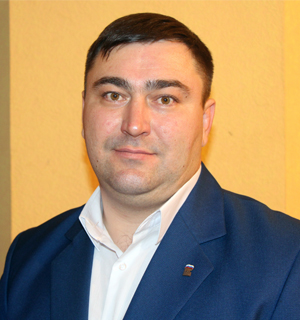 Гончаренко Сергей Владимирович,председатель Шумихинской районной Думы    Родился 12 июня 1978 года в г. п. Урицкий Урицкого района  Кустанайской области.      Образование высшее, окончил в 2008 году Костанайский государственный университет имени А. Байтурсынова по специальности «Химия и биология».    2001-2011 году - Краснознаменская средняя школа, учитель химии и биологии, заместитель директора.    2011-2015 годы - МКОУ «Крутогорская СОШ», учитель химии и биологии, в настоящее время заместитель директора по учебно-воспитательной работе.В 2015 году избран депутатом Шумихинской районной Думы пятого созыва по трехмандатному избирательному округу № 5.    Выдвинут Шумихинским местным отделением Всероссийской политической партии «ЕДИНАЯ РОССИЯ», член партии «ЕДИНАЯ РОССИЯ»    Женат, двое детей.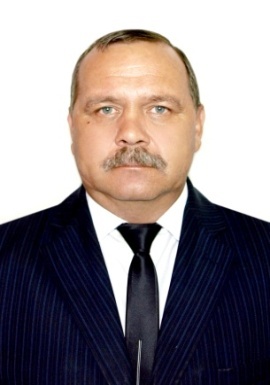 РоссыльныхВладимир Анатольевичзаместитель председателя Шумихинской районной Думы     Родился 13 марта 1965 года, в городе Кургане Курганской области.     Место жительства - село Каменное Шумихинского района Курганской области.     Образование средне специальное, окончил  Шадринский индустриально - педагогический техникум  по специальности «Механизация сельского хозяйства».    Место работы - ООО «Спец-Строй», директор.     Выдвинут  избирательным объединением «Шумихинское местное отделение  Всероссийской  политической партии «ЕДИНАЯ РОССИЯ».     1982-1984 годы - учеба в Шадринском индустриально-педагогическом техникуме.     1984-1986 годы - служба в рядах Советской Армии.     1987-1991 годы - СПТУ №8 г. Курган, мастер производственного обучения.     1991-2001 годы - работал в разных организациях города Шумихи.    2001-2005 годы - филиал «Шумихамежрайгаз», слесарь по наполнению и ремонту газовых баллонов,  начальник аварийно-диспетчерской службы.    2006-2011 годы - ООО «Кургангазспецстрой», прораб, с 2010 года директор филиала ООО «Шумихагазспецстрой».    С 2012 открыл свой бизнес ООО «Спец Строй».В 2015 году избран депутатом Шумихинской районной Думы пятого созыва по трехмандатному избирательному округу  № 2.    Женат, один ребенок.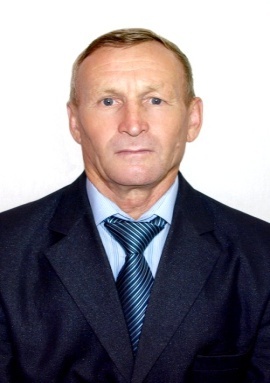 ДубынинНиколай Александрович    Родился 13 мая 1953 года в  деревне Субботино Шумихинского района Курганской области.    Место жительства - город  Шумиха Шумихинского района Курганской области.    Образование высшее, окончил  в 1974 году Курганский государственный педагогический институт по специальности «Физическое воспитание».    Род занятий - пенсионер.    Выдвинут избирательным объединением «Шумихинское местное отделение КПРФ».    1970-1974 годы - учеба в Курганском государственном педагогическом институте.    1974-1975 годы - служба в  Советской Армии.    1975-1981 годы - колхоз «Искра», заместитель председателя колхоза по спортивной работе.    1981-1988 годы - колхоз «Родина», секретарь партийной организации.   1988-1991 годы - колхоз «Искра», секретарь партийной организации.   1991-1996 годы - Благовещенская средняя школа, директор.   1996-2000 годы - Благовещенская средняя школа, учитель физкультуры.   2000-2005 годы - Шумихинский районный суд, администратор.   2005 – 2014 годы – заведующий сектором ГО и ЧС Администрации Шумихинского района.В настоящее время находится на заслуженном отдыхе.В 2015 году избран депутатом Шумихинской районной Думы пятого созыва по трехмандатному избирательному округу № 5.   Женат, трое детей.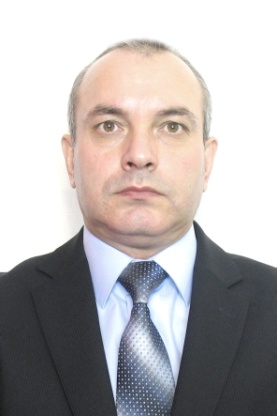 ФокинОлег Михайлович     Родился 4 октября 1968 г. в с. Кардаполово Шумихинского района Курганской области.    Образование высшее, окончил  в 1992 году Курганский сельскохозяйственный институт по специальности «Агрономия», присвоена квалификация ученого агронома.    Место работы - ГУ Управления Пенсионного Фонда РФ в Шумихинском районе Курганской области.    Выдвинут избирательным объединением местного отделения Всероссийской политической партией «ЕДИНАЯ РОССИЯ», член партии «ЕДИНАЯ РОССИЯ».    1985-1992 годы - учеба в Курганском сельскохозяйственном институте.    1992-1994 годы  - Совхоз «Семиозерный», агроном.    1994-2001годы - Отдел социальной защиты населения, начальник.    С 2001 года и по настоящее время ГУ Управления Пенсионного Фонда РФ в Шумихинском районе Курганской области, начальник.С 2010-2015 год – депутат Шумихинской районной Думы четвертого созыва. В 2015 году избран депутатом Шумихинской районной Думы пятого созыва по трехмандатному избирательному округу № 5.     Женат, двое детей.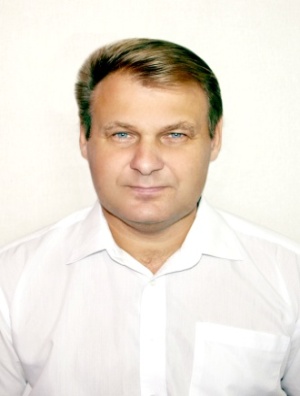 Полунин Андрей Валерьевич      Родился 27 марта 1970 года в г. Шумихе Шумихинского района Курганской области.      Место жительства - г. Шумиха Шумихинского района Курганской области.      Образование высшее, окончил в 2002 году  Уральский государственный университет путей сообщения по специальности «Электроснабжение железнодорожного транспорта».     Место работы - Шумихинская дистанция электроснабжения, главный инженер.     Выдвинут избирательным объединением «Шумихинское местное отделение  Всероссийской политической партии «ЕДИНАЯ РОССИЯ».      1988-1990 годы - служба в рядах Советской Армии.     1990-1991 годы -  Шумихинский машиностроительный завод, слесарь.     1991-2015 годы - Шумихинское отделение дистанции электроснабжения ЮУЖД, электромонтер, механик, инженер по контактной сети, начальник района контактной сети станции Щучье, в настоящее время - главный инженер.В 2015 году избран депутатом Шумихинской районной Думы пятого созыва по трехмандатному избирательному округу № 1.  Женат, двое детей.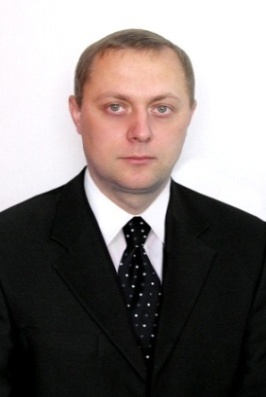 Тимофеев Сергей Валентинович    Родился - 26 ноября 1977 года в городе Шумихе Шумихинского района Курганской области.    Место жительства - город Шумиха Шумихинского района Курганской области.     Образование  высшее, окончил в 2011 году Курганский государственный университет по специальности «Электроснабжение», в 2015 году окончил «Южно-Уральский Государственный Университет по специальности «Государственное и муниципальное управление».     Место работы - Государственное бюджетное учреждение «Шумихинская центральная районная больница», фельдшер.    Выдвинут избирательным объединением «Курганское региональное отделение Политической партии ЛДПР – Либерально-демократической партии России», член ЛДПР.     1995-1999 годы - учеба в Юргамышском медицинском училище.    С 2000 года по настоящее время - Государственное бюджетное учреждение «Шумихинская центральная районная больница», фельдшер.    С 2014-2015 годы - депутат  Шумихинской городской Думы шестого созыва на непостоянной основе. В 2015 году избран депутатом Шумихинской районной Думы пятого созыва по трехмандатному избирательному округу № 1.    Женат, двое детей. 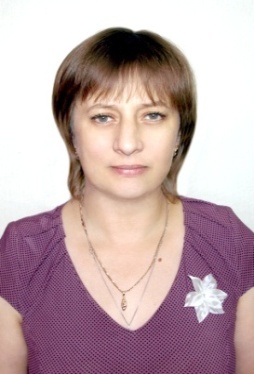 КондратьеваЮлия Константиновна       Родилась 4 сентября 1976 года в городе  Шумиха Шумихинского района Курганской области.     Место жительства – город  Шумиха Шумихинского района Курганской области.    Образование высшее, окончила в 2010 году  «Уральскую академию государственной службы» г. Екатеринбурга по специальности «Юриспруденция».    Место работы – УПФР в Шумихинском районе, начальник отдела назначения перерасчёта выплаты пенсии. 2012-2014 годы - руководитель местного исполнительного комитета Шумихинского отделения ВПП «ЕДИНАЯ РОССИЯ».    Выдвинута  избирательным объединением «Шумихинское местное отделение  Всероссийской  политической партии «ЕДИНАЯ РОССИЯ», член партии «ЕДИНАЯ РОССИЯ».     1991-1994 годы - обучение в Челябинском Юридическом техникуме по специальности «Право социального обеспечения».    1994-2001 годы - Отдел социальной защиты населения, специалист по назначению пенсий и пособий.    С 2001 года по настоящее время - УПФР в Шумихинском районе, начальник отдела назначения перерасчёта выплаты пенсии.В 2015 году избрана депутатом Шумихинской районной Думы пятого созыва по трехмандатному избирательному округу № 2.    Замужем, один ребенок.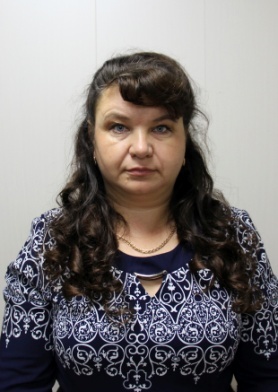 Сафонова Наталья Афонасьевна    Родилась 24 мая 1972 года в городе Шумихе Шумихинского района Курганской области.    Место жительства - город Шумиха Шумихинского района Курганской области.    Образование начальное профессиональное, окончила в 1990 году Мишкинское среднее профессионально-техническое училище № 22 по профессии  «Повар».     Место работы - индивидуальный предприниматель.     Выдвинута избирательным объединением «Шумихинское местное отделение Всероссийской политической партии «ЕДИНАЯ РОССИЯ».    С 1987-1990 годы - учеба в Мишкинском  среднем профессионально-техническом училище № 22.    С 1990 - 1994 годы - Государственное бюджетное учреждение  «Шумихинская центральная районная больница», повар.    С 2004 года по настоящее время - индивидуальный  предприниматель.В 2015 году избрана депутатом Шумихинской районной Думы пятого созыва по трехмандатному избирательному округу № 2.    Замужем, двое детей.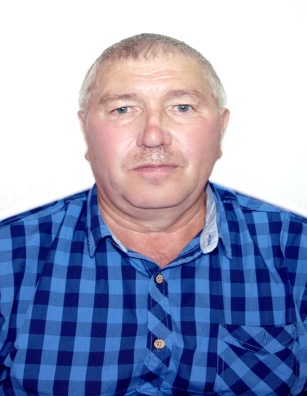 СуетинСергей Николаевич      Родился 19 июля 1957 года в городе Шумихе Шумихинского района Курганской области.     Место жительства - село Кушма Шумихинского района Курганской области.    Образование высшее, окончил в 1979 году Курганский сельскохозяйственный институт по специальности «Зоотехник».Место работы - Сельскохозяйственный производственный кооператив «Рассвет» с. Кушма, председатель.Выдвинут избирательным объединением «Шумихинское местное отделение КПРФ».     С 1974-1979 годы - учеба в Курганском сельскохозяйственном институте.     С 1979-1980 годы - колхоз «Знамя Ленина» Шумихинского района, зоотехник.    С 1980-1985 годы - колхоз « Маяк» Макушинского района, зоотехник.     С 1985-1991 годы - колхоз «Знамя Ленина» Шумихинского района, зоотехник.    С 1991-1998 годы - Администрация Кушмянского сельсовета, Глава Администрации.    С 1998- 2000 годы - ООО «Нива-2» Шумихинского района, зооинженер.    С 2002-2004 годы - Филиал «Шумихамежрайгаз», оператор-кассир.    С 2004 года по настоящее время - Сельскохозяйственный производственный кооператив «Рассвет» с. Кушма, председатель.В 2015 году избран депутатом Шумихинской районной Думы пятого созыва по трехмандатному избирательному округу № 3.   Женат, двое детей.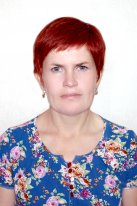 АндрееваАнна Александровна      Родилась 12 января 1983 года в селе Родники Шумихинского района Курганской области.     Место жительства - город Шумиха Шумихинского района Курганской области.       Образование  высшее, окончила в 2005 году Академию труда и социальных отношений г. Москва по специальности «Менеджмент организации».    Место работы - индивидуальный предприниматель.     Выдвинута избирательным объединением «Шумихинское местное отделение  политической партии «ЕДИНАЯ РОССИЯ».    2006-2012 годы - торговый представитель в оптовых организациях ТК Продсервис, ТК Сластена, ТК Хладлена.   С 2014 года по настоящее время – индивидуальный предприниматель. В 2015 году избрана депутатом Шумихинской районной Думы пятого созыва по трехмандатному избирательному округу № 4.    Замужем, двое детей.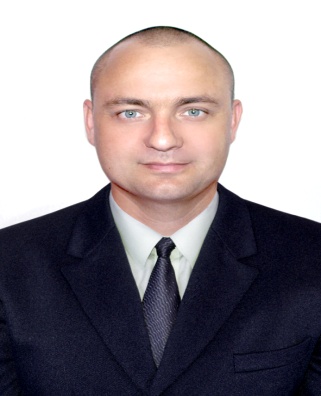 СтолбовВладимир Викторович      Родился 18 июня 1977 года в селе Петухи Шумихинского района Курганской области.     Место жительства - город Шумиха Шумихинского района Курганской области.       Образование высшее, окончил в 2000 г. Тюменскую государственную медицинскую академию, квалификация «Врач по специальности лечебное дело».    Место работы - Государственное бюджетное учреждение «Шумихинская центральная районная больница», врач-хирург.    Выдвинут избирательным объединением «Шумихинское местное отделение  политической партии «ЕДИНАЯ РОССИЯ», член партии «ЕДИНАЯ РОССИЯ».    1994-2000 годы - учеба в Тюменской государственной медицинской академии.      С 2001 года по настоящее время - Государственное бюджетное учреждение «Шумихинская центральная районная больница», врач-уролог.В 2015 году избран депутатом Шумихинской районной Думы пятого созыва по трехмандатному избирательному округу № 4.    Женат, трое детей.